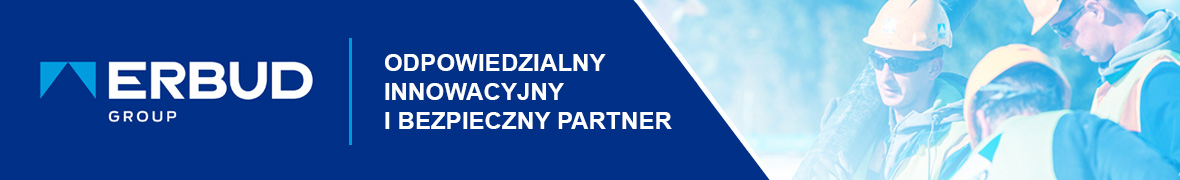 O nasERBUD to CZWARTA NAJWIĘKSZA grupa budowlana w Polsce notowana na GPW*.

Mamy 7 LINII BIZNESOWYCH. Specjalizujemy się w budownictwie kubaturowym, inżynieryjnym, drogowym, hydrotechnicznym i modułowym oraz OZE. Świadczymy usługi serwisowe dla przemysłu i energetyki.

Realizujemy ponad 120 PROJEKTÓW rocznie.

W skład naszej grupy wchodzi 13 SPÓŁEK. Większość projektów realizujemy na rynku POLSKIM, NIEMIECKIM oraz w BELGII.

W ramach Grupy ERBUD zatrudniamy 3000 OSÓB.

Jesteśmy TECH = rozwijamy BIM. Jesteśmy ECO = jako pierwsi w Polsce wdrożyliśmy EMAS (certyfikat środowiskowy). Jesteśmy w PBB = naszym priorytetem jest bezpieczeństwo na budowie.

* Raport Deloitte „Polskie Spółki Budowlane 2020”                                            Specjalista ds. gwarancji i usterekMiejsce pracy: RzeszówOpis stanowiska:Przyjmowanie zgłoszeń, analiza, koordynacja w zakresie ich usuwania;Kontakt z podwykonawcami i inwestorem, w celu obsługi zgłoszonych przez użytkowników usterek;Prowadzenie rejestru usterek;Organizacja i odbiór prac;Archiwizacja dokumentacji.Wymagania:Wykształcenia wyższego (kierunek – Budownictwo);Co najmniej 2-letnie doświadczenie w pracy na podobnym stanowisku lub 5-letnie doświadczenie w pracy na budowach;Znajomość zagadnień technicznych oraz przyczyn powstawania usterek;Samodzielności, systematyczności, skrupulatności, komunikatywności, dyspozycyjności;Umiejętności negocjacji i rozwiązywania problemów;Praktycznej znajomości pakietu MS Office, AutoCAD;Znajomość zagadnień prawnych w umowach budowlanych;Gotowość do częstych podróży służbowych;Prawo jazdy kat. B.CV proszę wysyłać na adres rekrutacja@erbud.pl z dopiskiem Rzeszów